Complaints procedureMusic Stuff Education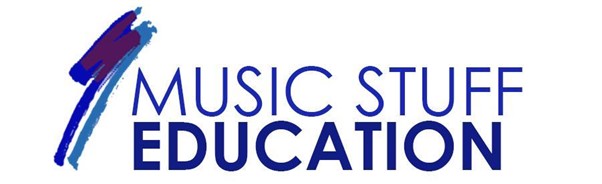 Contents1. Aims	32. Legislation and guidance	43. Definitions and scope	44. Roles and responsibilities	45. Principles for investigation	56. Stages of complaint (not complaints against the headteacher or governors)	67. Complaints against the headteacher, a governor or the governing board	88. Referring complaints on completion of the school’s procedure	89. Persistent complaints	910. Record keeping and confidentiality	1011. Learning lessons	1012. Monitoring arrangements	1113. Links with other policies	111. AimsMusic Stuff aims to meet its statutory obligations when responding to complaints from parents of pupils at the school, and others.When responding to complaints, we aim to:Be impartial and non-adversarial Facilitate a full and fair investigation by an independent person or panel, where necessaryAddress all the points at issue and provide an effective and prompt responseRespect complainants’ desire for confidentialityTreat complainants with respect and courtesyMake sure that any decisions we make are lawful, rational, reasonable, fair and proportionate, in line with the principles of administrative lawKeep complainants informed of the progress of the complaints processConsider how the complaint can feed into school improvement evaluation processesWe try to resolve concerns or complaints by informal means wherever possible. Where this is not possible, formal procedures will be followed.Music Stuff will aim to give the complainant the opportunity to complete the complaints procedure in full. To support this, we will make sure we publicise the existence of this policy and make it available on the school website.Throughout the process, we will be sensitive to the needs of all parties involved, and make any reasonable adjustments needed to accommodate individuals.2. Legislation and guidanceThis document meets the requirements set out in part 7 of the schedule to the Education (Independent School Standards) Regulations 2014, which states that we must have and make available a written procedure to deal with complaints from parents of pupils at the school.It is also based on guidance published by the Education and Skills Funding Agency (ESFA) on creating a complaints procedure that complies with the above regulations, and refers to good practice guidance on setting up complaints procedures from the Department for Education (DfE).3. Definitions and scope3.1 DefinitionsThe DfE guidance explains the difference between a concern and a complaint: A concern is defined as “an expression of worry or doubt over an issue considered to be important for which reassurances are sought”A complaint is defined as “an expression of dissatisfaction however made, about actions taken or a lack of action”3.2 ScopeMusic Stuff intends to resolve complaints informally where possible, at the earliest possible stage. There may be occasions when complainants would like to raise their concerns formally. This policy outlines the procedure relating to handling such complaints.This policy does not cover complaints procedures relating to:AdmissionsStatutory assessments of special educational needs (SEN)Safeguarding mattersSuspension and permanent exclusionWhistle-blowingStaff grievancesStaff disciplinePlease see our separate policies for procedures relating to these types of complaint.Complaints about services provided by other providers who use school premises or facilities should be directed to the provider concerned.4. Roles and responsibilities 4.1 The complainant The complainant will get a more effective and timely response to their complaint if they: Follow these proceduresCo-operate with the school throughout the process, and respond to deadlines and communication promptly Ask for assistance as neededTreat all those involved with respect Do not publish details about the complaint on social media 4.2 The investigatorAn individual will be appointed to look into the complaint and establish the facts. They will: Interview all relevant parties, keeping notes Consider records and any written evidence and keep these securely Prepare a comprehensive report to the headteacher or complaints committee, which includes the facts and potential solutions4.3 The complaints co-ordinatorThe complaints co-ordinator can be:The headteacher The designated complaints governorAny other staff member providing administrative supportThe complaints co-ordinator will:Keep the complainant up to date at each stage in the procedureMake sure the process runs smoothly by liaising with staff members, the headteacher, chair of governors, clerk and proprietorBe aware of issues relating to:Sharing third-party informationAdditional support needed by complainants; for example, interpretation support or where the complainant is a child or young personKeep records4.4 Clerk to the governing boardThe clerk will:Be the contact point for the complainant and the complaints committee, including circulating the relevant papers and evidence before complaints committee meetings Arrange the complaints hearing Record and circulate the minutes and outcome of the hearing 4.5 Committee chairThe committee chair will: Chair the meeting, ensuring that everyone is treated with respect throughoutMake sure all parties see the relevant information, understand the purpose of the committee, and are allowed to present their case 5. Principles for investigationWhen investigating a complaint, we will try to clarify:What has happenedWho was involvedWhat the complainant feels would put things right5.1 TimescalesThe complainant must raise the complaint within 3 months of the incident. If the complaint is about a series of related incidents, they must raise the complaint within 3 months of the last incident. We will consider exceptions to this timeframe in circumstances where there were valid reasons for not making a complaint at that time and the complaint can still be investigated in a fair manner for all involved.When complaints are made out of term time, we will consider them to have been received on the first school day after the holiday period. If at any point we cannot meet the timescales we have set out in this policy, we will: Set new time limits with the complainant Send the complainant details of the new deadline and explain the delay 6. Stages of complaint (not complaints against the headteacher or governors)6.1 Stage 1: informal  Music Stuff will take informal concerns seriously and make every effort to resolve the matter quickly. It may be the case that the provision or clarification of information will resolve the issue.The complainant should raise the complaint as soon as possible with the relevant member of staff or the headteacher, either in person or by letter, telephone or email. If the complainant is unclear who to contact or how to contact them, they should contact the school office Tel no. 07896 601162Email k.mccann@musicstuffeducation.orgMusic Stuff will acknowledge informal complaints within 2 school days, and investigate and provide a response within 10 school days.The informal stage will involve a meeting between the complainant and the headteacher and/or the subject of the complaint, if appropriateIf the complaint is not resolved informally, it will be escalated to a formal complaint.6.2 Stage 2: formalThe formal stage involves the complainant putting the complaint to the headteacher and/or the subject of the complaint:In a letter or emailOver the phoneIn personThrough a third party acting on their behalfThe complainant should provide details such as relevant dates, times and the names of witnesses of events, alongside copies of any relevant documents. The complainant should also state what they feel would resolve the complaint. If complainants need assistance raising a formal complaint, they can contact the school office Tel no. 07896 601162Email k.mccann@musicstuffeducation.orgThe headteacher will record the date the complaint is received and will acknowledge receipt of the complaint in writing (either by letter or email) within 2 school days.The headteacher (or other person appointed by the headteacher for this purpose) will then conduct their own investigation. The written conclusion of this investigation will be sent to the complainant within 5 school days.If the complainant is not satisfied with the response and wishes to proceed to the next stage of this procedure, they should inform the clerk to the governing board in writing within 10 school days.6.3 Stage 3: review panelConvening the panelComplaints will be escalated to the panel hearing stage if the complainant is not satisfied with the response to the complaint at the second, formal stage.The panel will be appointed by or on behalf of the proprietor and must consist of at least 3 people who were not directly involved in the matters detailed in the complaint. At least 1 panel member must be independent of the management and running of the school. The panel cannot be made up solely of governing board members, as they are not independent of the management and running of the school.The panel will have access to the existing record of the complaint’s progress (see section 10). The complainant must have reasonable notice of the date of the review panel. The clerk will aim to find a date within 5 school days of the request, where possible.If the complainant rejects the offer of 3 proposed dates without good reason, the clerk will set a date. The hearing will go ahead using written submissions from both parties. Any written material will be circulated to all parties at least 3 school days before the date of the meeting. At the meetingThe meeting will be held in private. Electronic recordings of meetings or conversations are not normally permitted unless a complainant’s own disability or special needs require it. Prior knowledge and consent of all parties attending will be sought before meetings or conversations take place. Consent will be recorded in any minutes taken.At the review panel meeting, the complainant and representatives from the school, as appropriate, will be present. Each will have an opportunity to set out written or oral submissions prior to the meeting. The complainant must be allowed to attend the panel hearing and be accompanied if they wish. We don’t encourage either party to bring legal representation, but will consider it on a case-by-case basis. For instance, if a school employee is called as a witness in a complaint meeting, they may wish to be supported by their union. Representatives from the media are not permitted to attend.At the meeting, each individual will have the opportunity to give statements and present their evidence, and witnesses will be called, as appropriate, to present their evidence. The panel, the complainant and the school representative(s) will be given the chance to ask and reply to questions. Once the complainant and school representative(s) have presented their cases, they will be asked to leave and evidence will then be considered. The panel will then put together its findings and recommendations from the case. The panel will also provide copies of the minutes of the hearing and the findings and recommendations to the complainant and, where relevant, the individual who is the subject of the complaint, and make a copy available for inspection by the proprietor and headteacher.The outcomeThe committee can:Uphold the complaint, in whole or in partDismiss the complaint, in whole or in partIf the complaint is upheld, the committee will:Decide the appropriate action to resolve the complaintWhere appropriate, recommend changes to the school’s systems or procedures to prevent similar issues in the futureMusic Stuff will inform those involved of the decision in writing within 5 school days. 7. Complaints against the headteacher, a governor or the governing board7.1 Stage 1: informalComplaints made against the headteacher or any member of the governing board should be directed to the clerk to the governing board in the first instance. If the complaint is about the headteacher or 1 member of the governing board (including the chair or vice-chair), a suitably skilled and impartial governor will carry out the steps at stage 1 (set out in section 6 above). 7.2 Stage 2: formalIf the complaint is:Jointly about the chair and vice-chair orThe entire governing board orThe majority of the governing boardAn independent investigator will carry out the steps in stage 2 (set out in section 6 above). They will be appointed by the governing board, and will write a formal response at the end of their investigation.7.3 Stage 3: review panel If the complaint is:Jointly about the chair and vice-chair orThe entire governing board orThe majority of the governing boardA committee of independent governors will hear the complaint. They will be sourced from the local authority  and will carry out the steps at stage 3 (set out in section 6 above).8. Referring complaints on completion of the school’s procedureIf the complainant is unsatisfied with the outcome of the school’s complaints procedure and the complaint is regarding the school not meeting standards set by the DfE in any of the following areas, the complainant can refer their complaint to the DfE:EducationPupil welfare and health and safetySchool premisesStaff suitabilityMaking information available to parentsThe spiritual, moral, social or cultural development of pupilsThe DfE will consider reports of a major failure to meet the standards. Where appropriate, it can arrange an emergency inspection to look at pupil welfare and health and safety, and make sure that the school deals with serious failings.For more information or to refer a complaint, see the following webpage:/www.gov.uk/complain-about-school If the complainant is unsatisfied with the outcome of the school’s complaints procedure and the complaint is about an aspect of the provision; the complainant can refer their complaint to the Governing Body or via the governmental address above.9. Persistent complaints9.1 Unreasonably persistent complaintsMost complaints raised will be valid, and therefore we will treat them seriously. However, a complaint may become unreasonable if the person:Has made the same complaint before, and it’s already been resolved by following the school’s complaints procedure Makes a complaint that is obsessive, persistent, harassing, prolific, defamatory or repetitiveInsists on pursuing a complaint that is unfounded, or out of scope of the complaints procedure, beyond all reasonPursues a valid complaint, but in an unreasonable manner, e.g. refuses to articulate the complaint, refuses to co-operate with this complaints procedure, or insists that the complaint is dealt with in ways that are incompatible with this procedure and the timeframes it sets outMakes a complaint designed to cause disruption, annoyance or excessive demands on school timeSeeks unrealistic outcomes, or a solution that lacks any serious purpose or valueSteps we will take Music Stuff will take every reasonable step to address the complainant’s concerns, and give them a clear statement of our position and their options. We will maintain our role as an objective arbiter throughout the process, including when we meet with individuals. We will follow our complaints procedure as normal (as outlined above) wherever possible. If the complainant continues to contact the school in a disruptive way, we may put communications strategies in place. We may: Give the complainant a single point of contact via an email addressLimit the number of times the complainant can make contact, such as a fixed number per termAsk the complainant to engage a third party to act on their behalf, such as Citizens AdvicePut any other strategy in place as necessaryStopping respondingWe may stop responding to the complainant when all of these factors are met: We believe we have taken all reasonable steps to help address their concerns We have provided a clear statement of our position and their options The complainant contacts us repeatedly, and we believe their intention is to cause disruption or inconvenienceWhere we stop responding, we will inform the individual that we intend to do so. We will also explain that we will still consider any new complaints they make. In response to any serious incident of aggression or violence, we will immediately inform the police and communicate our actions in writing. This may include barring an individual from our school site.9.2 Duplicate complaintsIf we have resolved a complaint under this procedure and receive a duplicate complaint on the same subject from a partner, family member or other individual, we will assess whether there are aspects that we hadn’t previously considered, or any new information we need to take into account.If we are satisfied that there are no new aspects, we will: Tell the new complainant that we have already investigated and responded to this issue, and that the local process is complete Direct them to the DfE if they are dissatisfied with our original handling of the complaint If there are new aspects, we will follow this procedure again.9.3 Complaint campaignsWhere the school receives a large volume of complaints about the same topic or subject, especially if these come from complainants unconnected with the school, the school may respond to these complaints by:Publishing a single response on the school websiteSending a template response to all of the complainantsIf complainants are not satisfied with the school’s response, or wish to pursue the complaint further, the normal procedures will apply.
10. Record keeping and confidentialityMusic Stuff will record the progress of all complaints, including information about actions taken at all stages, the stage at which the complaint was resolved, and the final outcome. The records will also include copies of letters and emails, and notes relating to meetings and phone calls.This material will be treated as confidential and stored securely, and will be viewed only by those involved in investigating the complaint or on the review panel.This is except where the secretary of state (or someone acting on their behalf) or the complainant requests access to records of a complaint through a freedom of information (FOI) request or through a subject access request under the terms of the Data Protection Act, or where the material must be made available during a school inspection.Records of complaints will be kept securely, only for as long as necessary and in line with data protection law, our privacy notices and record retention schedule.The details of the complaint, including the names of individuals involved, will not be shared with the whole governing board in case a review panel needs to be organised at a later point. Where the governing board is aware of the substance of the complaint before the review panel stage, the school will (where reasonably practicable) arrange for an independent panel to hear the complaint.Complainants also have the right to request an independent panel if they believe there is likely to be bias in the proceedings. The decision to approve this request is made by the governing board, who will not unreasonably withhold consent.\11. Learning lessonsThe governing board will review any underlying issues raised by complaints with the headteacher , where appropriate, and respecting confidentiality, to determine whether there are any improvements that the school can make to its procedures or practice to help prevent similar events in the future.12. Monitoring arrangementsThe governing board will monitor the effectiveness of the complaints procedure in making sure that complaints are handled properly. The governing board  will track the number and nature of complaints, and review underlying issues as stated in section 11. The complaints records are logged and managed by Daniel McCann (Head teacher).This policy will be reviewed by the Head teacher every 2 years.At each review, the policy will be approved by the proprietor and governing board13. Links with other policiesPolicies dealing with other forms of complaints include:Child protection and safeguarding policy and proceduresAdmissions policyBehaviour policySuspension and permanent exclusion policyStaff grievance proceduresStaff disciplinary proceduresSpecial educational needs policy and information reportPrivacy noticesApproved by:Andrew PortersmithDate:  15/01/2024Last reviewed on:January 2024January 2024Next review due by:January 2026January 2026